 «В регистр»  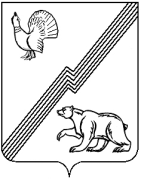 АДМИНИСТРАЦИЯ ГОРОДА ЮГОРСКА      Ханты - Мансийского автономного округа – ЮгрыПОСТАНОВЛЕНИЕот _30.12.2014_                             № _7408_
О внесении изменений в постановление администрации города Югорска от 31.10.2013 № 3284Руководствуясь Федеральным законом от 06.10.2003 № 131 – ФЗ «Об общих принципах организации местного самоуправления в Российской Федерации», постановлением администрации города Югорска от 07.10.2013 № 2906 «О муниципальных и ведомственных целевых программах города Югорска»:1.Внести в приложение к постановлению администрации города Югорска от 31.10.2013 №3284 «О муниципальной программе города Югорска «Отдых и оздоровление детей города Югорска на 2014 – 2020 годы» (с изменениями от 16.04.2014 № 1545, от 30.06.2014 № 3034, от 04.08.2014 № 3944, от 14.11.2014 № 6220, от 27.11.2014 № 6448) следующие изменения:1.1. В паспорте программы строку «Финансовое обеспечение муниципальной программы» изложить в следующей редакции:«».1.2. Пункт 3 задачи 2 «Эффективное использование базы учреждений города Югорска для организации оздоровления и отдыха» Таблицы 1 «Система показателей, характеризующих результаты реализации муниципальной программы города Югорска «Отдых и оздоровление детей города Югорска на 2014 – 2020 годы» изложить в следующей редакции:«».1.3. Пункт 1 задачи 3 «Организация отдыха и оздоровления детей в климатически благоприятных зонах России и за ее пределами» Таблицы 1 «Система показателей, характеризующих результаты реализации муниципальной программы города Югорска «Отдых и оздоровление детей города Югорска на 2014 – 2020 годы» изложить в следующей редакции:«».1.4. Таблицу 2 изложить в новой редакции (приложение).2. Опубликовать постановление в газете «Югорский вестник» и разместить на официальном сайте администрации города Югорска.3. Настоящее постановление вступает в силу после его официального опубликования в газете «Югорский вестник» и распространяется на правоотношения, возникшие с 25.12.2014 по 31.12.2014.4. Контроль за выполнением постановления возложить на заместителя главы администрации города Югорска Т.И. Долгодворову.Глава администрации города Югорска                                                                        М.И. Бодак                                                    Приложение к постановлению администрации города Югорска от «_30_» декабря 2014 № _7408__Таблица 2Перечень мероприятий  муниципальной программы города Югорска«Отдых и оздоровление детей города Югорска на 2014 – 2020 годы»Финансовое обеспечение муниципальной программыОбщий объем финансирования муниципальной программы на 2014 – 2020 годы составляет 82 957,4 тыс. рублей, в том числе: Бюджет автономного округа - 28 348,5 тыс. рублей, в том числе:2014 год – 9 410,2 тыс. рублей;2015 год – 9 507,0 тыс. рублей;2016 год – 9 431,3 тыс. рублей;2017 год – 0,0 тыс. рублей;2018 год – 0,0 тыс. рублей;2019 год – 0,0 тыс. рублей;2020 год – 0,0 тыс. рублей.Местный бюджет – 40 740,0 тыс. рублей, в том числе:2014 год – 5 820,0 тыс. рублей;2015 год – 5 820,0 тыс. рублей;2016 год – 5 820,0 тыс. рублей;2017 год – 5 820,0 тыс. рублей;2018 год – 5 820,0 тыс. рублей;2019 год – 5 820,0 тыс. рублей;2020 год – 5 820,0  тыс. рублей.Иные внебюджетные источники – 13 868,9 тыс. рублей, в том числе:2014 год – 6 209,9 тыс. рублей;2015 год – 3 854,5 тыс. рублей;2016 год – 3 804,5 тыс. рублей;2017 год – 0,0 тыс. рублей;2018 год – 0,0 тыс. рублей;2019 год – 0,0 тыс. рублей;2020 год – 0,0 тыс. рублей.Ежегодные объемы финансирования уточняются в соответствии с бюджетными ассигнованиями, утверждёнными решением Думы города Югорска на очередной финансовый год и плановый период.3Количество детей, оздоровленных на базе санатория – профилактория общества с ограниченной ответственностью «Газпром трансгаз Югорск»Чел1301071401451501551601601601Количество детей, охваченных организованными формами отдыха и оздоровления за пределами города ЮгорскаЧел358281382392402430446454454№№Мероприятия программыОтветственный исполнитель/соисполнитель Финансовые затраты на реализацию (тыс. рублей)Финансовые затраты на реализацию (тыс. рублей)Финансовые затраты на реализацию (тыс. рублей)Финансовые затраты на реализацию (тыс. рублей)Финансовые затраты на реализацию (тыс. рублей)Финансовые затраты на реализацию (тыс. рублей)Финансовые затраты на реализацию (тыс. рублей)Финансовые затраты на реализацию (тыс. рублей)Финансовые затраты на реализацию (тыс. рублей)Финансовые затраты на реализацию (тыс. рублей)№№Мероприятия программыОтветственный исполнитель/соисполнитель Источники финансированияВсегоВсего2014 год2015 год2016 год2017 год2018 год2019 год2020 годЦель«Создание оптимальных условий, направленных на повышение качества предоставления муниципальных услуг в сфере оздоровления и отдыха детей города Югорска»Цель«Создание оптимальных условий, направленных на повышение качества предоставления муниципальных услуг в сфере оздоровления и отдыха детей города Югорска»Цель«Создание оптимальных условий, направленных на повышение качества предоставления муниципальных услуг в сфере оздоровления и отдыха детей города Югорска»Цель«Создание оптимальных условий, направленных на повышение качества предоставления муниципальных услуг в сфере оздоровления и отдыха детей города Югорска»Цель«Создание оптимальных условий, направленных на повышение качества предоставления муниципальных услуг в сфере оздоровления и отдыха детей города Югорска»Цель«Создание оптимальных условий, направленных на повышение качества предоставления муниципальных услуг в сфере оздоровления и отдыха детей города Югорска»Цель«Создание оптимальных условий, направленных на повышение качества предоставления муниципальных услуг в сфере оздоровления и отдыха детей города Югорска»Цель«Создание оптимальных условий, направленных на повышение качества предоставления муниципальных услуг в сфере оздоровления и отдыха детей города Югорска»Цель«Создание оптимальных условий, направленных на повышение качества предоставления муниципальных услуг в сфере оздоровления и отдыха детей города Югорска»Цель«Создание оптимальных условий, направленных на повышение качества предоставления муниципальных услуг в сфере оздоровления и отдыха детей города Югорска»Цель«Создание оптимальных условий, направленных на повышение качества предоставления муниципальных услуг в сфере оздоровления и отдыха детей города Югорска»Цель«Создание оптимальных условий, направленных на повышение качества предоставления муниципальных услуг в сфере оздоровления и отдыха детей города Югорска»Цель«Создание оптимальных условий, направленных на повышение качества предоставления муниципальных услуг в сфере оздоровления и отдыха детей города Югорска»Цель«Создание оптимальных условий, направленных на повышение качества предоставления муниципальных услуг в сфере оздоровления и отдыха детей города Югорска»Задача 1 «Обеспечение прав детей на безопасный отдых и оздоровление»Задача 1 «Обеспечение прав детей на безопасный отдых и оздоровление»Задача 1 «Обеспечение прав детей на безопасный отдых и оздоровление»Задача 1 «Обеспечение прав детей на безопасный отдых и оздоровление»Задача 1 «Обеспечение прав детей на безопасный отдых и оздоровление»Задача 1 «Обеспечение прав детей на безопасный отдых и оздоровление»Задача 1 «Обеспечение прав детей на безопасный отдых и оздоровление»Задача 1 «Обеспечение прав детей на безопасный отдых и оздоровление»Задача 1 «Обеспечение прав детей на безопасный отдых и оздоровление»Задача 1 «Обеспечение прав детей на безопасный отдых и оздоровление»Задача 1 «Обеспечение прав детей на безопасный отдых и оздоровление»Задача 1 «Обеспечение прав детей на безопасный отдых и оздоровление»Задача 1 «Обеспечение прав детей на безопасный отдых и оздоровление»Задача 1 «Обеспечение прав детей на безопасный отдых и оздоровление»11Организация деятельности по кадровому сопровождению отдыха и оздоровления детейУправление социальной политики (далее – УСП)Местный бюджетМестный бюджет4 429,51 122,3551,2551,2551,2551,2551,2551,211Организация деятельности по кадровому сопровождению отдыха и оздоровления детейУправление образования (далее – УО)Местный бюджетМестный бюджет1 607,216,0265,2265,2265,2265,2265,2265,211Организация деятельности по кадровому сопровождению отдыха и оздоровления детейУправление образования (далее – УО)Иные внебюджетные источникиИные внебюджетные источники708,00,0354,0354,00,00,00,00,022Организационно – правовая деятельность, направленная на организацию отдыха и оздоровления детей города Югорска  УСПМестный бюджетМестный бюджет1 803,4303,4250,0250,0250,0250,0250,0250,033Организация деятельности по обеспечению безопасных условий при организации отдыха и оздоровления детей УСПБюджет автономного округаБюджет автономного округа260,560,5100,0100,00,00,00,00,033Организация деятельности по обеспечению безопасных условий при организации отдыха и оздоровления детей УСПМестный бюджетМестный бюджет0,60,60,00,00,00,00,00,033Организация деятельности по обеспечению безопасных условий при организации отдыха и оздоровления детей УОМестный бюджетМестный бюджет1 260,00,0210,0210,0210,0210,0210,0210,033Организация деятельности по обеспечению безопасных условий при организации отдыха и оздоровления детей УОИные внебюджетные источникиИные внебюджетные источники200,00,0100,0100,00,00,00,00,0Итого по задаче:Бюджет автономного округаБюджет автономного округаБюджет автономного округа260,560,5100,0100,00,00,00,00,0Итого по задаче:Местный бюджетМестный бюджетМестный бюджет9 100,71 442,31 276,4 1 276,41 276,41 276,41 276,41 276,4Итого по задаче:Иные внебюджетные источники Иные внебюджетные источники Иные внебюджетные источники 908,00,0454,0454,00,00,00,00,0Итого по задаче:Всего Всего Всего 10 269,21 502,81 830,41 830,41 276,41 276,41 276,41 276,4Задача 2 «Эффективное использование базы учреждений города Югорска для организации оздоровления и отдыха детей»Задача 2 «Эффективное использование базы учреждений города Югорска для организации оздоровления и отдыха детей»Задача 2 «Эффективное использование базы учреждений города Югорска для организации оздоровления и отдыха детей»Задача 2 «Эффективное использование базы учреждений города Югорска для организации оздоровления и отдыха детей»Задача 2 «Эффективное использование базы учреждений города Югорска для организации оздоровления и отдыха детей»Задача 2 «Эффективное использование базы учреждений города Югорска для организации оздоровления и отдыха детей»Задача 2 «Эффективное использование базы учреждений города Югорска для организации оздоровления и отдыха детей»Задача 2 «Эффективное использование базы учреждений города Югорска для организации оздоровления и отдыха детей»Задача 2 «Эффективное использование базы учреждений города Югорска для организации оздоровления и отдыха детей»Задача 2 «Эффективное использование базы учреждений города Югорска для организации оздоровления и отдыха детей»Задача 2 «Эффективное использование базы учреждений города Югорска для организации оздоровления и отдыха детей»Задача 2 «Эффективное использование базы учреждений города Югорска для организации оздоровления и отдыха детей»Задача 2 «Эффективное использование базы учреждений города Югорска для организации оздоровления и отдыха детей»Задача 2 «Эффективное использование базы учреждений города Югорска для организации оздоровления и отдыха детей»1Организация оздоровления детей на базе санатория – профилактория общества с ограниченной ответственностью «Газпром трансгаз Югорск»Организация оздоровления детей на базе санатория – профилактория общества с ограниченной ответственностью «Газпром трансгаз Югорск»УСПБюджет автономного округаБюджет автономного округа6 387,21 848,62 300,02 238,60,00,00,00,01Организация оздоровления детей на базе санатория – профилактория общества с ограниченной ответственностью «Газпром трансгаз Югорск»Организация оздоровления детей на базе санатория – профилактория общества с ограниченной ответственностью «Газпром трансгаз Югорск»УСПМестный бюджетМестный бюджет4,14,10,00,00,00,00,00,01Организация оздоровления детей на базе санатория – профилактория общества с ограниченной ответственностью «Газпром трансгаз Югорск»Организация оздоровления детей на базе санатория – профилактория общества с ограниченной ответственностью «Газпром трансгаз Югорск»УСПИные внебюджетные источникиИные внебюджетные источники1 238,0388,0450,0400,00,00,00,00,02Организация деятельности лагерей с дневным пребыванием детей на базе учреждений социальной сферы города ЮгорскаОрганизация деятельности лагерей с дневным пребыванием детей на базе учреждений социальной сферы города ЮгорскаУОБюджет автономного округаБюджет автономного округа10 108,03 090,63 508,73 508,70,00,00,00,02Организация деятельности лагерей с дневным пребыванием детей на базе учреждений социальной сферы города ЮгорскаОрганизация деятельности лагерей с дневным пребыванием детей на базе учреждений социальной сферы города ЮгорскаУОМестный бюджетМестный бюджет24 461,53 888,13 428,93 428,93 428,93 428,93 428,93 428,92Организация деятельности лагерей с дневным пребыванием детей на базе учреждений социальной сферы города ЮгорскаОрганизация деятельности лагерей с дневным пребыванием детей на базе учреждений социальной сферы города ЮгорскаУОИные внебюджетные источникиИные внебюджетные источники3 719,21 547,21 086,01 086,00,00,00,00,02Организация деятельности лагерей с дневным пребыванием детей на базе учреждений социальной сферы города ЮгорскаОрганизация деятельности лагерей с дневным пребыванием детей на базе учреждений социальной сферы города ЮгорскаУСПМестный бюджетМестный бюджет338,148,348,348,348,348,348,348,32Организация деятельности лагерей с дневным пребыванием детей на базе учреждений социальной сферы города ЮгорскаОрганизация деятельности лагерей с дневным пребыванием детей на базе учреждений социальной сферы города ЮгорскаУСПИные внебюджетные источникиИные внебюджетные источники423,0151,0136,0136,00,00,00,00,02Организация деятельности лагерей с дневным пребыванием детей на базе учреждений социальной сферы города ЮгорскаОрганизация деятельности лагерей с дневным пребыванием детей на базе учреждений социальной сферы города ЮгорскаУправление культурыМестный бюджетМестный бюджет473,267,667,667,667,667,667,667,62Организация деятельности лагерей с дневным пребыванием детей на базе учреждений социальной сферы города ЮгорскаОрганизация деятельности лагерей с дневным пребыванием детей на базе учреждений социальной сферы города ЮгорскаУправление культурыИные внебюджетные источникиИные внебюджетные источники538,0158,0190,0190,00,00,00,00,0Итого по задаче:Итого по задаче:Бюджет автономного округаБюджет автономного округаБюджет автономного округа16 495,24 939,25 808,75 747,30,00,00,00,0Итого по задаче:Итого по задаче:Местный бюджетМестный бюджетМестный бюджет25 276,94 008,13 544,83 544,83 544,83 544,83 544,83 544,8Итого по задаче:Итого по задаче:Иные внебюджетные источникиИные внебюджетные источникиИные внебюджетные источники5 918,22 244,21 862,01 812,00,00,00,00,0Итого по задаче:Итого по задаче:ВсегоВсегоВсего47 690,311 191,511 215,511 104,13 544,83 544,83 544,83 544,8Задача 3«Организация отдыха и оздоровления детей в климатически благоприятных зонах России и за ее пределами»Задача 3«Организация отдыха и оздоровления детей в климатически благоприятных зонах России и за ее пределами»Задача 3«Организация отдыха и оздоровления детей в климатически благоприятных зонах России и за ее пределами»Задача 3«Организация отдыха и оздоровления детей в климатически благоприятных зонах России и за ее пределами»Задача 3«Организация отдыха и оздоровления детей в климатически благоприятных зонах России и за ее пределами»Задача 3«Организация отдыха и оздоровления детей в климатически благоприятных зонах России и за ее пределами»Задача 3«Организация отдыха и оздоровления детей в климатически благоприятных зонах России и за ее пределами»Задача 3«Организация отдыха и оздоровления детей в климатически благоприятных зонах России и за ее пределами»Задача 3«Организация отдыха и оздоровления детей в климатически благоприятных зонах России и за ее пределами»Задача 3«Организация отдыха и оздоровления детей в климатически благоприятных зонах России и за ее пределами»Задача 3«Организация отдыха и оздоровления детей в климатически благоприятных зонах России и за ее пределами»Задача 3«Организация отдыха и оздоровления детей в климатически благоприятных зонах России и за ее пределами»Задача 3«Организация отдыха и оздоровления детей в климатически благоприятных зонах России и за ее пределами»Задача 3«Организация отдыха и оздоровления детей в климатически благоприятных зонах России и за ее пределами»1Организация отдыха и оздоровления детей на базе детских оздоровительных лагерей за пределами города ЮгорскаОрганизация отдыха и оздоровления детей на базе детских оздоровительных лагерей за пределами города ЮгорскаУСПБюджет автономного округаБюджет автономного округа11 592,84 410,53 598,33 584,0 0,00,00,00,01Организация отдыха и оздоровления детей на базе детских оздоровительных лагерей за пределами города ЮгорскаОрганизация отдыха и оздоровления детей на базе детских оздоровительных лагерей за пределами города ЮгорскаУСПМестный бюджетМестный бюджет6 362,4369,6998,8998,8998,8998,8998,8998,81Организация отдыха и оздоровления детей на базе детских оздоровительных лагерей за пределами города ЮгорскаОрганизация отдыха и оздоровления детей на базе детских оздоровительных лагерей за пределами города ЮгорскаУСПИные внебюджетные источникиИные внебюджетные источники7 042,73 965,71 538,51 538,50,00,00,00,0Итого по задаче:Итого по задаче:Бюджет автономного округаБюджет автономного округаБюджет автономного округа11 592,84 410,53 598,33 584,00,00,00,00,0Итого по задаче:Итого по задаче:Местный бюджетМестный бюджетМестный бюджет6 362,4369,6998,8998,8998,8998,8998,8998,8Итого по задаче:Итого по задаче:Иные внебюджетные источникиИные внебюджетные источникиИные внебюджетные источники7 042,73 965,71 538,51 538,50,00,00,00,0Итого по задаче:Итого по задаче:Всего Всего Всего 24 997,98 745,86 135,66 121,3998,8998,8998,8998,81ВСЕГО ПОМУНИЦИПАЛЬНОЙ ПРОГРАММЕВСЕГО ПОМУНИЦИПАЛЬНОЙ ПРОГРАММЕБюджет автономного округаБюджет автономного округаБюджет автономного округа28 348,59 410,29 507,09 431,30,00,00,00,01ВСЕГО ПОМУНИЦИПАЛЬНОЙ ПРОГРАММЕВСЕГО ПОМУНИЦИПАЛЬНОЙ ПРОГРАММЕМестный бюджетМестный бюджетМестный бюджет40 740,05 820,05 820,05 820,05 820,05 820,05 820,05 820,01ВСЕГО ПОМУНИЦИПАЛЬНОЙ ПРОГРАММЕВСЕГО ПОМУНИЦИПАЛЬНОЙ ПРОГРАММЕИные внебюджетные источникиИные внебюджетные источникиИные внебюджетные источники13 868,96 209,93 854,53 804,50,00,00,00,01ВСЕГО ПОМУНИЦИПАЛЬНОЙ ПРОГРАММЕВСЕГО ПОМУНИЦИПАЛЬНОЙ ПРОГРАММЕВСЕГОВСЕГОВСЕГО82 957,421 440,1 19 181,519 055,85 820,05 820,05 820,05 820,0В том числе:В том числе:1Управление социальной политики администрации города Югорска Управление социальной политики администрации города Югорска Бюджет автономного округаБюджет автономного округаБюджет автономного округа18 240,56 319,65 998,35 922,60,00,00,00,01Управление социальной политики администрации города Югорска Управление социальной политики администрации города Югорска Местный бюджетМестный бюджетМестный бюджет12 938,11 848,31 848,31 848,31 848,31 848,31 848,31 848,31Управление социальной политики администрации города Югорска Управление социальной политики администрации города Югорска Иные внебюджетные источникиИные внебюджетные источникиИные внебюджетные источники8 703,74 504,72 124,52 074,50,00,00,00,01Управление социальной политики администрации города Югорска Управление социальной политики администрации города Югорска Всего Всего Всего 39 882,312 672,69 971,19 845,41 848,31 848,31 848,31 848,32Управление образования администрации города ЮгорскаУправление образования администрации города ЮгорскаБюджет автономного округаБюджет автономного округаБюджет автономного округа10 108,03 090,63 508,73 508,70,00,00,00,02Управление образования администрации города ЮгорскаУправление образования администрации города ЮгорскаМестный бюджетМестный бюджетМестный бюджет27 328,73 904,13 904,13 904,13 904,13 904,13 904,13 904,12Управление образования администрации города ЮгорскаУправление образования администрации города ЮгорскаИные внебюджетные источникиИные внебюджетные источникиИные внебюджетные источники4 627,21 547,21 540,01 540,00,00,00,00,02Управление образования администрации города ЮгорскаУправление образования администрации города ЮгорскаВсего Всего Всего 42 063,98 541,98 952,88 952,83 904,13 904,13 904,13 904,13Управление культуры администрации города ЮгорскаУправление культуры администрации города ЮгорскаМестный бюджетМестный бюджетМестный бюджет473,267,667,667,667,667,667,667,63Управление культуры администрации города ЮгорскаУправление культуры администрации города ЮгорскаИные внебюджетные источникиИные внебюджетные источникиИные внебюджетные источники538,0158,0190,0190,00,00,00,00,03Управление культуры администрации города ЮгорскаУправление культуры администрации города ЮгорскаВсего Всего Всего 1 011,2225,6257,6257,667,667,667,667,6